TURINYSPasiūlymo formos pavyzdysTechninė specifikacijaSutarties projektasBENDROSIOS NUOSTATOSPadangų importuotojų organizacija, teisinis statusas viešoji įstaiga, juridinio asmens kodas 303003606, PVM mokėtojo kodas LT100007804217, registracijos adresas Perkūnkiemio g. 3, LT-12127 Vilnius, (toliau – Organizacija) numato įsigyti padangų atliekų surinkimo, transportavimo bei galutinio sutvarkymo, vykdant padangų importuotojams LR įstatymais nustatytas užduotis, leidžiančias pasinaudoti mokesčio lengvatomis už aplinkos teršimą apmokestinamųjų gaminių (padangų) atliekomis paslaugas (toliau – Pirkimas) ir kviečia ūkio subjektus (fizinius asmenis, privačius ar viešuosius juridinius asmenis, kitas organizacijas ir jų padalinius ar tokių asmenų grupes) (toliau – Teikėjas arba Teikėjai) pateikti pasiūlymus.Pirkimas vykdomas vadovaujantis LR civiliniu kodeksu, LR atliekų tvarkymo įstatymu, LR mokesčio už aplinkos teršimą įstatymu, Organizacijų, kurios pagal Lietuvos Respublikos viešųjų pirkimų įstatymą nėra perkančiosios organizacijos, pirkimų tvarkos aprašu, patvirtintu Lietuvos Respublikos aplinkos ministro 2012 m. liepos 2 d. įsakymu Nr. D1-563, kitais teisės aktais bei šiomis konkurso sąlygomis (toliau – Konkurso sąlygos).Pirkimas vykdomas – konkurso būdu. Apie Pirkimą ir kvietimą jame dalyvauti paskelbiama 2023 m. Lapkričio 21 d. dienraštyje „Vakaro žinios“.Pirkimas vykdomas laikantis lygiateisiškumo, nediskriminavimo, abipusio pripažinimo, proporcingumo, skaidrumo principų.Pirkimas vykdomas elektroniniu būdu. Visos Konkurso sąlygos, bet kokia informacija, Konkurso sąlygų paaiškinimai, pranešimai skelbiami Organizacijos tinklapyje www.pio.lt. Pasiūlymai turi būti teikiami, taip pat visas Organizacijos ir Teikėjų susirašinėjimas vykdomas tik Organizacijos elektroniniu paštu info@pio.lt.Pasiūlymus Teikėjai turi pateikti per Organizacijos nustatytą terminą. Organizacija yra pridėtinės vertės mokesčio (toliau – PVM) mokėtoja.Teikėjai, ketinantys dalyvauti Pirkime, privalo atidžiai perskaityti visas Konkurso sąlygas ir jų laikytis. Teikdami pasiūlymą, Teikėjai patvirtina, kad susipažino su Konkurso sąlygomis, jos jiems yra aiškios ir suprantamos bei Teikėjų kvalifikacija, atitinka Konkurso sąlygose keliamus reikalavimus.Organizacija, savo iniciatyva, dėl iš anksto nenumatytų aplinkybių gali nutraukti Pirkimo procedūras arba nustačius, kad buvo ar gali būti pažeisti lygiateisiškumo, nediskriminavimo, abipusio pripažinimo, proporcingumo, skaidrumo principai taip pat, gali nutraukti Pirkimo procedūras, neprisiimdama jokios atsakomybės Teikėjų atžvilgiu.Visos Pirkimo sąlygos nustatytos šiuose Konkurso sąlygose (kartu su priedais), kurios gali būti patikslintos (paaiškintos) atsakant į Teikėjų klausimus (jeigu bus);Teikėjo pasiūlymą sudaro raštu pateiktų dokumentų ir duomenų visuma:užpildytas pasiūlymas, parengtas pagal Konkurso sąlygų 1 priedą;dokumentų, patvirtinančių atitikimą minimaliems kvalifikacijos reikalavimams skaitmeninės kopijos; Teikėjai turi pateikti Europos bendrąjį viešųjų pirkimų dokumentą (toliau – EBVPD) – aktualią deklaraciją, pakeičiančią kompetentingų institucijų išduodamus dokumentus ir preliminariai patvirtinančią, kad nėra Teikėjo pašalinimo pagrindų; EBVPD forma pateikiama https://ebvpd.eviesiejipirkimai.lt/espd-web/ EBVPD pildymo rekomendacijos pateikiamos http://vpt.lrv.lt/lt/naujienos/ebvpd-pildymo-rekomendacijos;jungtinės veiklos sutartis (jeigu dalyvauja ūkio subjektų grupė);pasiūlymo galiojimą užtikrinantis dokumentas;įgaliojimas ar kitas dokumentas (pvz., pareigybės aprašymas), suteikiantis teisę pasirašyti Teikėjo pasiūlymą (taikoma, kai pasiūlymą elektroniniu parašu patvirtina ne įmonės vadovas, o įgaliotas asmuo);kita Konkurso sąlygose prašoma informacija ir (ar) dokumentai.Bet kokia informacija, Konkurso sąlygų paaiškinimai, pranešimai ar kitas Organizacijos ir Teikėjo susirašinėjimas yra vykdomas raštu elektroniniu paštu.Organizacija nustato tokius terminus:Laikas nurodytas Organizacijos šalies laiku.Organizacijos kontaktinis asmuo, įgaliotas palaikyti ryšį su Teikėjais ir gauti iš jų su pirkimo procedūromis susijusius pranešimus – Jekaterina Volkė, tel. 8 672 54345, el. paštas info@pio.ltPIRKIMO OBJEKTAS Šis Pirkimas neskaidomas. Organizacija ketina sudaryti sutartį su geriausią Organizacijai priimtiną pasiūlymą pateikusiu Teikėju. Teikėjas turi teisę pateikti pasiūlymą tik visam Pirkimui.Perkamų paslaugų savybės nustatytos žemiau šiame tekste ir pateiktoje techninėje specifikacijoje:Paslaugos Teikėjai privalės:Savarankiškai Lietuvos vidaus rinkoje organizuoti surinkimą, pakrovimą, išvežimą ir sutvarkymą, šiose Konkurso sąlygose nurodytais būdais.Pagal faktinę padangų atliekų surinkimo, sutvarkymo paslaugų apimtį, fiksuoti sutvarkytų padangų atliekų kiekį (t.y. užsakymų įvykdymą įrodantys dokumentai: krovinio važtaraščiai, svėrimo aktai, atliktų darbų priėmimo – perdavimo aktai, padangų atliekų surinkimo aktai bei priėmimo galutiniam sutvarkymui aktai; tokie pat dokumentai turi būti pateikti ir be tiesioginių užsakymų atliktoms padangų atliekų surinkimo ir sutvarkymo paslaugoms patvirtinti), bei visa padangų atliekų surinkimo, sutvarkymo apskaita vykdoma GPAIS priemonėmis. Pateikti Organizacijai šiose Konkurso sąlygose nurodytus dokumentus, įrodančius paslaugų ir įsipareigojimų atlikimą.Išduoti LR atliekų tvarkymo įstatyme nurodytą Apmokestinamųjų gaminių atliekų sutvarkymą įrodantį dokumentą (kurio pagrindu taikomos mokesčio už aplinkos teršimą gaminių ir pakuotės atliekomis lengvatos) visam sutartam surinktų padangų atliekų kiekiui, fiksuotam kaip nurodyta šiose Konkurso sąlygose.Padangų atliekos turi būti surenkamos pagal S1 Surinkimas ir S2 Vežimas arba S4 Eksportas ASK kodą, galutinai sutvarkomos turi būti vienu iš tvarkymo būdų: R1 Naudojimas kurui ar kitais būdais energijai gauti, R3 Organinių medžiagų, nenaudojamų kaip tirpikliai, perdirbimas (atnaujinimas), R5 Kitų neorganinių medžiagų perdirbimas (atnaujinimas).Paslaugų kaina ir atsiskaitymo tvarka.Į Paslaugų kainą turi būti įskaityti visi mokesčiai ir visos dalyvio išlaidos.Paslaugų kaina nurodoma galutinė už 1 (vieną) toną, eurais, be PVM.Pridėtinės vertės mokestis apskaičiuojamas, vadovaujantis galiojančio Lietuvos Respublikos pridėtinės vertės mokesčio įstatymo, nustatyta tvarka.Paslaugų vienetų kaina sutarties galiojimo metu dėl bendro kainų lygio kitimo, infliacijos, darbo jėgos, ar pasikeitusių mokesčių perskaičiuojama nebus, išskyrus atvejį dėl pasikeitusio Lietuvos Respublikos pridėtinės vertės mokesčio.Pasikeitus pridėtinės vertės mokesčiui, Sutarties kaina bus perskaičiuojama per 5 darbo dienas po Lietuvos Respublikos pridėtinės vertės mokesčio (PVM) įstatymo, kurio bus keičiamas mokesčio tarifas, įsigaliojimo dienos. Kaina bus keičiama proporcingai PVM pasikeitimo dydžiui. Kainos pakeitimas įforminamas dvišaliu tarp Pirkėjo ir Pardavėjo pasirašomu susitarimu.Atsiskaitymo tvarka – apmokėjimas bus atliekamas už suteiktas paslaugas pagal panaudotų padangų priėmimo-perdavimo aktus ir sąskaitas-faktūras, per 60 kalendorinių dienų po paslaugų atlikimo, PVM sąskaitos - faktūros ir sutvarkymą patvirtinančių dokumentų gavimo dienos.TEIKĖJŲ KVALIFIKACIJOS REIKALAVIMAITeikėjai, dalyvaujantys pirkime, turi atitikti minimalius kvalifikacijos reikalavimus ir pateikti nurodytus dokumentus. Teikėjai, dalyvaujantys pirkime, atitiktis minimalius kvalifikacijos reikalavimus, jei nėra žemiau nurodytų Teikėjų pašalinimo pagrindų:Teikėjai, dalyvaujantys pirkime, turi atitikti šiuos ekonominės ir finansinės būklės, techninio ir profesinio pajėgumo reikalavimus:Organizacija turi teisę paprašyti Teikėjo, kad jis pristatytų pateiktų dokumentų popierinius originalus.Jei kvalifikacijos reikalavimus patvirtinantis dokumentas išduotas anksčiau nei nurodė organizacija, tačiau jo galiojimo terminas ilgesnis nei pasiūlymų pateikimo terminas, toks dokumentas jo galiojimo laikotarpiu yra priimtinas.Jei bendrą pasiūlymą pateikia ūkio subjektų grupė, minimalius kvalifikacijos reikalavimus turi atitikti ir pateikti dokumentus kiekvienas ūkio subjektų grupės narys atskirai.Teikėjai gali remtis kitų ūkio subjektų pajėgumais, neatsižvelgdami į tai, kokio teisinio pobūdžio yra jų ryšiai. Šiuo atveju Teikėjai privalo įrodyti Organizacijai, kad vykdant pirkimo sutartį tie ištekliai jiems bus prieinami. Tam įrodyti Teikėjas turi pateikti pirkimo sutarčių ar kitų dokumentų nuorašus, kurie patvirtintų, kad Teikėjui kitų ūkio subjektų ištekliai bus prieinami per visą sutartinių įsipareigojimų vykdymo laikotarpį. Tokiomis pačiomis sąlygomis ūkio subjektų grupė gali remtis ūkio subjektų grupės dalyvių arba kitų ūkio subjektų pajėgumais.ŪKIO SUBJEKTŲ GRUPĖS DALYVAVIMAS PIRKIMO PROCEDŪROSEJei Pirkime dalyvauja ūkio subjektų grupė, ji pateikia jungtinės veiklos sutartį. Jungtinės veiklos sutartyje turi būti nurodyti kiekvienos šios sutarties šalies įsipareigojimai vykdant numatomą su Organizacija sudaryti pirkimo sutartį, šių įsipareigojimų vertės dalis, išreikšta procentiniu dydžiu, įeinanti į bendrą pirkimo sutarties vertę. Jungtinės veiklos sutartis turi numatyti solidarią visų šios sutarties šalių atsakomybę už prievolių Organizacijai nevykdymą. Taip pat jungtinės veiklos sutartyje turi būti numatyta, kuris asmuo atstovauja ūkio subjektų grupei (su kuo Organizacija turėtų bendrauti pasiūlymo vertinimo metu kylančiais klausimais ir teikti su pasiūlymo įvertinimu susijusią informaciją).Organizacija nereikalauja, kad ūkio subjektų grupės pateiktą pasiūlymą pripažinus geriausiu ir Organizacijai pasiūlius sudaryti pirkimo sutartį ši ūkio subjektų grupė įgautų tam tikrą teisinę formą.PASIŪLYMŲ RENGIMAS, PATEIKIMAS IR KEITIMASPateikdamas pasiūlymą, Teikėjas sutinka su šiomis Konkurso sąlygomis ir patvirtina, kad jo pasiūlyme pateikta informacija yra teisinga ir apima viską, ko reikia tinkamam Pirkimo sutarties įvykdymui.Pasiūlymas turi būti pateikiamas elektroniniu paštu, pasirašytas Teikėjo arba jo įgalioto asmens, nurodant pasirašiusio asmens pareigas, vardą, pavardę, taip pat pareigas, vardus, pavardes, telefonų numerius darbuotojų, kurie įgalioti palaikyti ryšį su Organizacija ir gauti iš jos su Pirkimo procedūromis susijusius pranešimus.Teikėjo pasiūlymas bei kita korespondencija pateikiama lietuvių kalba. Jei atitinkami dokumentai yra išduoti kita kalba, turi būti pateiktas tinkamai patvirtintas vertimas į lietuvių kalbą.Teikėjas kainos pasiūlymą privalo pateikti pagal šių Konkurso sąlygų 1 priede pateiktą formą.Paslaugų teikėjas prisiima visą riziką dėl galimo paslaugų kainos padidėjimo.Pasiūlymo (su priedais) lapai turi būti sunumeruoti.Pasiūlymą sudaro Teikėjo raštu pateiktų dokumentų visuma:užpildyta pasiūlymo forma, parengta pagal šių Konkurso sąlygų 1 priedą;Konkurso sąlygose nurodytus minimalius kvalifikacijos reikalavimus pagrindžiantys dokumentai, tarp jų Teikėjo EBVPD aktualią deklaraciją. Jeigu pasiūlymą teikia ūkio subjektų grupė, šias deklaracijas užpildo ir pasiūlyme pateikia kiekvienas ūkio subjektų grupės narys;jungtinės veiklos sutartis;kita Konkurso sąlygose prašoma informacija ir (ar) dokumentai.Teikėjas gali pateikti tik vieną pasiūlymą – individualiai arba kaip ūkio subjektų grupės narys. Jei Teikėjas pateikia daugiau kaip vieną pasiūlymą arba ūkio subjektų grupės narys dalyvauja teikiant kelis pasiūlymus, visi tokie pasiūlymai bus atmesti.Teikėjas turi pateikti pasiūlymą tik visai perkamų paslaugų apimčiai.Teikėjams nėra leidžiama pateikti alternatyvių pasiūlymų. Teikėjui pateikus alternatyvų pasiūlymą, jo pasiūlymas ir alternatyvus pasiūlymas (alternatyvūs pasiūlymai) bus atmesti.Pasiūlymas turi būti pateiktas iki 2023 m. gruodžio 05 d., 10:00 val. (Lietuvos Respublikos laiku) atsiuntus jį elektroniniu paštu: info@pio.lt. Teikėjo prašymu Organizacija pateikia rašytinį elektroninį patvirtinimą, kad Teikėjo pasiūlymas yra gautas, ir nurodo gavimo dieną, valandą ir minutę.Organizacija neatsako už elektroninio pašto vėlavimus ar kitus nenumatytus atvejus, dėl kurių pasiūlymai nebuvo gauti ar gauti pavėluotai. Pavėluotai gautas laiškas su pasiūlymu užregistruojamas kaip pavėluotas, pasiūlymų vertinimo procedūrai neteikiamas ir grąžinamas jį atsiuntusiam (pateikusiam) Teikėjui.Pasiūlymas galioja Teikėjo nurodytą laiką. Pasiūlymas turi galioti netrumpiau kaip 60 d. Jeigu pasiūlyme nenurodytas jo galiojimo laikas, laikoma, kad pasiūlymas galioja teik, kiek nustatyta šios Konkurso sąlygose.Teikėjas iki galutinio pasiūlymų pateikimo termino turi teisę pakeisti arba atšaukti savo pasiūlymą. Toks pakeitimas arba pranešimas, kad pasiūlymas atšaukiamas, pripažįstamas galiojančiu, jeigu Organizacija jį gauna pateiktą raštu iki pasiūlymų pateikimo termino pabaigos.Organizacija neatlygina Teikėjams išlaidų, patirtų rengiant ir pateikiant pasiūlymus.PASIŪLYMŲ GALIOJIMO IR SUTARTIES VYKDYMO UŽTIKRINIMASTeikėjo pateikiamo pasiūlymo galiojimas turi būti užtikrinamas tik vienu iš šių būdu:užtikrintas Lietuvos Respublikoje ar užsienyje registruoto banko ar kredito unijos garantija (originalas);Lietuvos Respublikoje ar užsienyje registruotos draudimo bendrovės laidavimo draudimas;piniginis užstatas: į Organizacijos atsiskaitomąją sąskaitą LT89 4010 0425 0310 5605 pervesti pinigai. Kartu su pasiūlymu elektronine forma pateikiama skenuota pavedimo arba kvito kopija. Būtina nurodyti mokėjimo paskirtį: pasiūlymo galiojimo užtikrinimas.Teikėjo pateikiamo pasiūlymo užtikrinimo vertė – ne mažiau kaip 3% (trys procentai) nuo viso pasiūlymo vertės be PVM. Pasiūlymo užtikrinimas turi galioti visą pasiūlymo galiojimo laikotarpį.Originalus pasiūlymo galiojimo užtikrinimo dokumentas, pasirašytas pasiūlymo galiojimo užtikrinimą išdavusio banko, kredito unijos ar draudimo bendrovės turi būti pasirašytas saugiu kvalifikuotu elektroniniu parašu. Jeigu nėra įmanoma pasiūlymo galiojimą užtikrinančio dokumento (originalo) pateikti elektroninėmis priemonėmis, tai pasiūlymo galiojimo užtikrinimo originalas Perkančiajai organizacijai turi būti pateiktas iki pasiūlymų pateikimo termino pabaigos.Pasiūlymo galiojimo garantija reikalinga tam, kad užtikrintų šias sąlygas:Teikėjas savo pasiūlymo galiojimo laikotarpiu neatšauks ir nepakeis pasiūlymo;Teikėjas neatsisakys pasirašyti sutartį pirkimo dokumentuose nurodytomis sąlygomis Organizacijos nurodytu laiku;Teikėjas, laimėjęs Konkursą, numatyta tvarka pateiks sutarties įvykdymo užtikrinimą.Pasiūlymo galiojimo užtikrinime nurodyta suma besąlygiškai išmokama Organizacijai, jei bent viena iš sąlygų nurodytų 45.1 – 45.3 punktuose yra neįvykdoma.Prieš pateikdamas pasiūlymo galiojimo užtikrinimą Teikėjas gali prašyti Organizacijos patvirtinti, kad ji sutinka priimti jo siūlomą pasiūlymo galiojimo užtikrinimą. Patvirtinimas neatima teisės iš Organizacijos atmesti pasiūlymo galiojimo užtikrinimą, gavus informaciją, kad pasiūlymo galiojimą užtikrinantis ūkio subjektas tapo nemokus ar neįvykdė įsipareigojimų Organizacijai arba kitiems ūkio subjektams, ar juos vykdė netinkamai.Organizacija, Teikėjui pareikalavus, įsipareigoja nedelsdama ir ne vėliau kaip per 7 (septynias) kalendorines dienas grąžinti šio Konkurso pasiūlymo galiojimą užtikrinantį dokumentą, kai:pasibaigia Konkurso pasiūlymų užtikrinimo galiojimo laikas;įsigalioja pirkimo sutartis ir pirkimo sutarties įvykdymo užtikrinimas;buvo nutrauktos pirkimo procedūros.Pasiūlymų galiojimą užtikrinantis dokumentas (originalas) negrąžinamas, jeigu jis nebuvo pateiktas atskirai, kaip to reikalaujama, taip pat tais atvejais, kai pasiūlymo galiojimo užtikrinimas pateiktas elektronine forma.Sutarties vykdymas gali būti užtikrinamas tik vienu iš šių būdu:užtikrintas Lietuvos Respublikoje ar užsienyje registruoto banko ar kredito unijos garantija (originalas);Lietuvos Respublikoje ar užsienyje registruotos draudimo bendrovės laidavimo draudimas;piniginis užstatas: į Organizacijos atsiskaitomąją sąskaitą LT89 4010 0425 0310 5605 pervesti pinigai.Teikėjo pateikiamo sutarties užtikrinimo vertė – ne mažiau kaip 10% (dešimt procentų) nuo pasiūlymo bendros vertės be PVM. Sutarties užtikrinimas turi galioti visą sutarties galiojimo laikotarpį.Sutarties vykdymo užtikrinimą nugalėtoju pripažintas Teikėjas privalo pateikti per 5 (penkias) darbo dienas nuo sutarties pasirašymo dienos.Organizacija gali atmesti teikėjo pateiktą vykdymo užtikrinimą (garantiją), jeigu garantas yra nemokus, Organizacijai ar kitam subjektui neįvykdė ar nevykdo prisiimtų įsipareigojimų. Teikėjui paprašius, Organizacija jam išduoda siūlomo garanto priimtinumo patvirtinimą, tačiau toks patvirtinimas Organizacijai neatima teisės vėliau atmesti garantiją, jeigu garantas per tą laiką tapo nemokiu ar nevykdė savo įsipareigojimų Organizacijai ar kitam subjektui.Pirkimo sutarties įvykdymo užtikrinimas turi būti besąlyginis ir skirtas užtikrinti visų pirkimo sutartimi teikėjui nustatytų prievolių, tarp jų ir netesybų, įvykdymą. Teikėjui sutarties įvykdymo užtikrinimas negrąžinamas, jeigu Teikėjas nevykdys jam sutartyje nustatytų įpareigojimų.Jei Organizacija pasinaudoja sutarties įvykdymo užtikrinimu, Teikėjas, siekdamas toliau vykdyti sutarties įsipareigojimus, privalo per 5 (penkias) dienas pateikti Organizacijai naują sutarties sąlygų įvykdymo garantiją, laidavimo draudimo liudijimo raštą arba užstatą ne mažesnei kaip nurodytai sumai. Vėlesni sutarties ir kitų su ja susijusių dokumentų pakeitimai ar papildymai neturės įtakos garanto įsipareigojimų, pagal sutarties sąlygų vykdymo garantiją, vykdymui ar apimčiai ir neatleis garanto nuo visiško įsipareigojimų, pagal sutarties sąlygų įvykdymo garantiją, vykdymo.Garantijos, laidavimo draudimo liudijimo rašto ar piniginio užstato galiojimo terminas – sutarties galiojimo laikotarpis.Garantijos, laidavimo draudimo liudijimo rašto, piniginio užstato dalykas: bet koks teikėjo prievolių pagal sutartį ir jos priedus pažeidimas, dalinis ar visiškas jų nevykdymas ar netinkamas jų vykdymas.Garantijos, laidavimo draudimo liudijimo rašto arba piniginio užstato išmokėjimo sąlygos ir tvarka: per 5 (penkias) darbo dienas nuo pirmo raštiško Organizacijos pranešimo garantui apie teikėjo sutartyje nustatytų prievolių pažeidimą, dalinį ar visišką jų nevykdymą ar netinkamą vykdymą. Garantas neturi teisės reikalauti, kad Organizacija pagrįstų savo reikalavimą. Organizacija pranešime garantui nurodys, kad garantijos suma jai priklauso dėl to, kad teikėjas dalinai ar visiškai neįvykdė sutarties sąlygų ar kitaip pažeidė sutartį. Garantas turi išmokėti visą garante nurodytą sumą.Sutarties vykdymo užtikrinimas grąžinamas per 10 (dešimt) kalendorinių dienų nuo šio užtikrinimo galiojimo termino pabaigos, Teikėjui pateikus raštišką prašymą. Tais atvejais, kai sutarties vykdymo užtikrinimui pasirenkama Lietuvos Respublikoje ar užsienyje registruoto banko ar kredito unijos garantija ir sutartiniai įsipareigojimai yra visiškai įvykdyti, tačiau garantijoje nustatytas garantijos terminas dar nėra pasibaigęs, Organizacija grąžina bankui garantinio rašto originalą su prierašu, patvirtintu įgalioto asmens parašu bei antspaudu, arba praneša lydraščiu, kad Organizacija atsisako savo teisių pagal garantinį raštą, arba kad Teikėjas įvykdė savo įsipareigojimus, ir Organizacija jam neturi pretenzijų.KONKURSO SĄLYGŲ PAAIŠKINIMAS IR PATIKSLINIMASKonkurso sąlygos gali būti paaiškinamos, patikslinamos Teikėjų iniciatyva, jiems kreipiantis į Organizaciją. Teikėjai turėtų būti aktyvūs ir pateikti klausimus ar paprašyti paaiškinti Konkurso sąlygas iš karto jas išanalizavę, atsižvelgdami į tai, kad, pasibaigus pasiūlymų pateikimo terminui, pasiūlymo turinio keisti nebus galima.Nesibaigus pasiūlymų pateikimo terminui, Organizacija turi teisę savo iniciatyva paaiškinti, patikslinti Konkurso sąlygas.Atsakydama į kiekvieną Teikėjo pateiktą prašymą paaiškinti Konkurso sąlygas, arba aiškindama, tikslindama Konkurso sąlygas savo iniciatyva, Organizacija turi paaiškinimus, patikslinimus paskelbti savo tinklapyje www.pio.lt.Tuo atveju, kai paaiškinami (patikslinami) pirkimo dokumentai, Organizacija paaiškinimus (patikslinimus) paskelbia ir, prireikus, pratęsia pasiūlymų pateikimo terminą protingumo kriterijų atitinkančiam terminui, per kurį Teikėjai, rengdami pasiūlymus, galėtų atsižvelgti į paaiškinimus (patikslinimus).SUSIPAŽINIMO SU PASIŪLYMAIS PROCEDŪROSSusipažinimo su pasiūlymais posėdis vyks Organizacijoje 2023 m. gruodžio 05 d. 17:00 val. (Lietuvos Respublikos laiku).Pasiūlymų paskelbimo procedūroje Teikėjai nedalyvauja.Tolesnes pasiūlymų nagrinėjimo, vertinimo ir palyginimo procedūras atlieka komisija, taip pat Teikėjams ar jų įgaliotiems atstovams nedalyvaujant.PASIŪLYMŲ NAGRINĖJIMAS IR PASIŪLYMŲ ATMETIMO PRIEŽASTYSKomisija tikrina dalyvių pasiūlymuose pateiktų kvalifikacijos duomenų atitiktį pirkimo dokumentuose nustatytiems minimaliems kvalifikacijos reikalavimams.Komisija priima sprendimą dėl dalyvio minimalių kvalifikacijos duomenų atitikties pirkimo dokumentuose nustatytiems reikalavimams.Teisę dalyvauti tolesnėse pirkimo procedūrose turi tik tie dalyviai, kurių kvalifikacijos duomenys atitinka Organizacijos keliamus reikalavimus.Jeigu dalyvis pateikė netikslius ar neišsamius duomenis apie savo kvalifikaciją, Komisija turi teisę, paprašyti dalyvio šiuos duomenis papildyti arba paaiškinti per Organizacijos nurodytą terminą. Jeigu dalyvis Organizacijos prašymu nepatikslino pateiktų netikslių ar neišsamių duomenų apie savo kvalifikaciją, Organizacija atmeta tokio dalyvio pasiūlymą. Jei dalyvis nepateikė jokių kvalifikacijos atitiktį patvirtinančių dokumentų, jis neįgyja teisės paaiškinti savo kvalifikacijos.Iškilus klausimų dėl pasiūlymų turinio ir Komisijai raštu paprašius, dalyviai privalo per Komisijos nurodytą terminą pateikti papildomus paaiškinimus, nekeisdami pasiūlymo esmės. Organizacija negali prašyti, siūlyti arba leisti pakeisti pasiūlymo esmės – pakeisti kainą arba padaryti kitų pakeitimų, dėl kurių Konkurso sąlygose nustatytų reikalavimų neatitinkantis pasiūlymas taptų juos atitinkantis.Komisija, pasiūlymų vertinimo metu radusi pasiūlyme nurodytos kainos apskaičiavimo klaidų, turi teisę paprašyti dalyvių per jos nurodytą terminą ištaisyti pasiūlyme pastebėtas aritmetines klaidas, nekeičiant susipažinimo su pasiūlymais posėdžio metu paskelbtos kainos. Taisydamas pasiūlyme nurodytas aritmetines klaidas, dalyvis neturi teisės atsisakyti kainos sudedamųjų dalių arba papildyti kainą naujomis dalimis.Jeigu pateiktame pasiūlyme nurodyta kaina yra neįprastai maža, Komisija gali dalyvio paprašyti per Komisijos nurodytą terminą pagrįsti neįprastai mažą pasiūlymo kainą, įskaitant ir detalų kainų sudėtinių dalių pagrindimą. Organizacija turi įvertinti riziką, ar dalyvis, kurio pasiūlyme nurodyta neįprastai maža kaina, sugebės tinkamai įvykdyti pirkimo sutartį. Jeigu dalyvis nepagrindžia neįprastai mažos kainos, jo pasiūlymas atmetamas.Komisija atmeta pasiūlymą, jeigu:pasiūlymą pateikęs dalyvis neatitinka šiose Konkurso sąlygose nustatytų minimalių kvalifikacijos reikalavimų arba Organizacijos prašymu nepatikslino pateiktų netikslių ar neišsamių duomenų apie savo kvalifikaciją;pasiūlymas neatitinka šiose Konkurso sąlygose nustatytų kitų reikalavimų ir (ar) pateikus prašymą nepatikslino pateiktų netikslių ar neišsamių duomenų;pasiūlyme, buvo pasiūlytos per didelės, Organizacijai nepriimtinos kainos;dalyvis per Organizacijos nurodytą terminą neištaisė pasiūlyme nurodytų aritmetinių klaidų ir (ar) nepaaiškino pasiūlymo;dalyvio pateiktame pasiūlyme nurodyta kaina yra neįprastai maža, ir dalyvis Komisijos prašymu nepateikė kainos sudėtinių dalių ir skaičiavimų pagrindimo arba kitaip nepagrindė neįprastai mažos pasiūlymo kainos.PASIŪLYMŲ VERTINIMASPasiūlymuose nurodytos kainos vertinamos eurais.Organizacijos neatmesti pasiūlymai vertinami pagal mažiausios kainos kriterijų.Jei keli Teikėjai pasiūlys vienodą kainą, sudarant pasiūlymų eilę, pirmesniu į šia eilę bus įrašomas Teikėjas, kuris anksčiau atsiuntė savo pasiūlymą.SPRENDIMAS DĖL PIRKIMO SUTARTIES SUDARYMONedelsdama išnagrinėjusi, įvertinusi ir palyginusi pateiktus pasiūlymus, Komisija nustato pasiūlymų eilę bei laimėjusius pasiūlymus ir priima sprendimą sudaryti pirkimo sutartis. Pasiūlymai eilėje surašomi kainos didėjimo tvarka. Jeigu kelių pateiktų pasiūlymų yra vienodos kainos, nustatant pasiūlymų eilę pirmesnis į šią eilę įrašomas dalyvis, kurio pasiūlymas pateiktas anksčiausiai. Pasiūlymų eilė nenustatoma, jei buvo gautas tik vienas pasiūlymas.Informuojant suinteresuotus dalyvius apie priimtą sprendimą sudaryti pirkimo sutartį, kartu jiems pateikiama Konkurso sąlygų 78 punkte nurodytos atitinkamos informacijos, kuri dar nebuvo pateikta pirkimo procedūros metu, santrauka ir nurodoma nustatyta pasiūlymų eilė, laimėję pasiūlymai. Jei bus nuspręsta nesudaryti pirkimo sutarties (pradėti pirkimą iš naujo) minėtame pranešime nurodomos tokio sprendimo priežastys.Pirkimo sutartys sudaromos ne vėliau nei per 30 dienų nuo sprendimo dėl sutarties sudarymo priėmimo.Organizacija sudaryti pirkimo sutartį siūlo tiems dalyviams, kurių pasiūlymai pripažinti atitinkantys visus pirkimo reikalavimus. Dalyvis sudaryti pirkimo sutarties kviečiamas raštu ir jam nurodomas laikas, iki kada reikia atvykti sudaryti pirkimo sutartį. Konkursą laimėję dalyviai privalo pasirašyti pirkimo sutartį per Organizacijos nurodytą terminą bet kuriuo atveju neilgesnį kaip 5 darbo dienos.Jeigu dalyvis, kurio pasiūlymas pripažintas laimėjusiu, pranešimu raštu atsisako sudaryti pirkimo sutartį arba nepateikia Konkurso, arba jei dalyvio pateikta Teikėjo sąžiningumo deklaracija yra melaginga, arba dalyvis iki Organizacijos nurodyto laiko neatvyksta sudaryti sutarties, arba atsisako sudaryti pirkimo sutartį pirkimo dokumentuose nustatytomis sąlygomis, laikoma, kad jis atsisakė sudaryti pirkimo sutartį. Tuo atveju Organizacija siūlo sudaryti pirkimo sutartį dalyviui, kurio pasiūlymas pagal nustatytą pasiūlymų eilę yra pirmas po dalyvio, atsisakiusio sudaryti pirkimo sutartį.PIRKIMO SUTARTIES SĄLYGOSPaslaugų pirkimo sutarties kalendorinis galiojimo terminas – 2024 metai.Pirkimo sutarties projekto sąlygos pagal kurias bus sudaroma sutartis su laimėtojais nurodyta šių Konkurso sąlygų 3 priede.Prie pirkimo dokumentų pridėtas pirkimo sutarties projektas yra pirkimo dokumentų dalis ir sudarant sutartį jis negali būti keičiamas.Priedas Nr. 1___________________________________________________________________(Teikėjo pavadinimas, buveinė, kontaktinė informacija, juridinio asmens kodas, pridėtinės vertės mokesčio mokėtojo kodas, jei juridinis asmuo yra pridėtinės vertės mokesčio mokėtojas)PADANGŲ IMPORTUOTOJŲ ORGANIZACIJAI(Adresatas (organizacija))PASIŪLYMASPADANGŲ ATLIEKŲ SURINKIMO, TRANSPORTAVIMO BEI GALUTINIO SUTVARKYMO, VYKDANT PADANGŲ IMPORTUOTOJAMS LR ĮSTATYMAIS NUSTATYTAS UŽDUOTIS, LEIDŽIANČIAS PASINAUDOTI MOKESČIO LENGVATOMIS UŽ APLINKOS TERŠIMĄ APMOKESTINAMŲJŲ GAMINIŲ (PADANGŲ) ATLIEKOMIS PASLAUGŲ PIRKIMUINr.(Data)(Sudarymo vieta)Šiuo pasiūlymu patvirtiname, kad sutinkame su visomis pirkimo sąlygomis, nustatytomis:1) Pirkimo atliekamo konkurso būdu Konkurso sąlygose;2) kituose pirkimo dokumentuose (jų paaiškinimuose, papildymuose).Pasirašydamas pateiktą pasiūlymą parašu, patvirtinu, kad pridedamuose dokumentuose pateikti duomenys yra tikri.Mes siūlome:*PVM skaičiuojamas ir apmokamas vadovaujantis Lietuvos Respublikoje galiojančiais teisės aktaisSiūlomos paslaugos visiškai atitinka pirkimo dokumentuose nurodytus reikalavimus. Kartu su pasiūlymu pateikiami šie dokumentai:Pasiūlymas galioja iki termino, nustatyto pirkimo dokumentuose.Ši pasiūlyme nurodyta informacija yra konfidenciali:Priedas Nr. 2PADANGŲ ATLIEKŲ SURINKIMO, TRANSPORTAVIMO BEI GALUTINIO SUTVARKYMO, VYKDANT PADANGŲ IMPORTUOTOJAMS LR ĮSTATYMAIS NUSTATYTAS UŽDUOTIS, LEIDŽIANČIAS PASINAUDOTI MOKESČIO LENGVATOMIS UŽ APLINKOS TERŠIMĄ APMOKESTINAMŲJŲ GAMINIŲ (PADANGŲ) ATLIEKOMIS PASLAUGŲ PIRKIMAS TECHNINĖ SPECIFIKACIJABendroji dalisPaslaugos teikėjas, atliekantis padangų atliekų surinkimą, transportavimą ir galutinį sutvarkymą pagal bendrą užduotį, paslaugą, turi laikytis Lietuvos Respublikos atliekų tvarkymo įstatymo, Atliekų tvarkymo taisyklių, ir kitais teisės aktais nustatytų atliekų tvarkymo reikalavimų.Šiame pirkime padangų atliekos – Gamintojų ir importuotojų sąvade užsiregistravusių importuotojų, sudariusių sutartis su Padangų importuotojų organizacija dėl padangų atliekų tvarkymo organizavimo, padangų atliekos.Pirkimo objektas – padangų atliekų surinkimo, transportavimo ir šių atliekų galutinio sutvarkymo paslaugos.Paslaugos teikėjas - padangų atliekų surinkėjai ir padangų atliekų naudotojai sutartiniais pagrindais vykdantys padangų atliekų tvarkymo veiklą.Šio pirkimo užsakovas dėl padangų atliekų surinkimo, transportavimo ir šių atliekų galutinio sutvarkymo yra Padangų importuotojų organizacija (toliau – Užsakovas).Padangų atliekų transportavimasPadangų atliekų transportavimo paslaugos – padangų atliekų pasikrovimas iš padangų atliekų laikino laikymo vietų, jų pasvėrimas ir transportavimas iki galutinio padangų atliekų naudotojo (ASK kodas S1, S2, S4).Reikalavimai padangų atliekų pasikrovimui:Savarankiškai Lietuvos vidaus rinkoje organizuoti surinkimą, pakrovimą, išvežimą.Visų surenkamų padangų atliekų apskaita turi būti vykdoma GPAIS priemonėmis.Reikalavimai padangų atliekų pasvėrimui:Surinktas padangų atliekų kiekis turi būti pasvertas sertifikuotomis svarstyklėmis. Nesant galimybės pasverti padangų atliekų surinkimo vietoje, padangas galima surinkti, pakrauti ir išvežti galutiniam tvarkymui, krovinio važtaraštyje, pasirašyto padangų atliekas perdavusio asmens, nurodant apytikslį kiekį ir jas pasverti galutinio naudotojo svarstyklėmis. Svėrimo aktai pateikiami Užsakovui kartu su kitais surinkimą įrodančiais dokumentais.Padangų atliekų surinkėjo ir naudotojo surinktų ir perduotų galutiniam sutvarkymui kiekiai bei svėrimo aktų duomenys turi sutapti.Pasikrovimo vietoje Paslaugos teikėjas užpildo Užsakovo nustatytos formos važtaraštį (3 egzemplioriai), kuriame įrašo apytikslį padangų atliekų svorį (jei pasikrovimo vietoje nėra tam pritaikytų svarstyklių). Jį patvirtina padangų atliekas priduodantis asmuo.Pasvėrus pasikrautą padangų atliekų kiekį, GPAIS suvedamas tikslus padangų atliekų kiekis, kurį patvirtina atsakingi atliekų darytojo darbuotojai, Paslaugos teikėjo atstovas.Transportavus padangų atliekų kiekius iki padangų atliekų naudotojo, važtaraščius turi pasirašyti (dar kartą pasverti) padangų atliekų perdirbėjo atstovas, patvirtindamas, pristatytą padangų atliekų kiekį.Vienas tinkamai užpildytų važtaraščių egzempliorius lieka - Paslaugos teikėjui, antras - padangų atliekų naudotojui, trečias perduodamas Užsakovui su kitais padangų atliekų sutvarkymą įrodančiais dokumentais.Reikalavimai padangų atliekų surinkimui ir transportavimui iki padangų atliekų naudotojo:Paslaugų teikėjas įsipareigoja kiekvieną kalendorinį ketvirtį savarankiškai surinkti ir sutvarkyti padangų atliekas. Į Paslaugos teikėjo siūlomas Apmokestinamų gaminių padangų atliekų transportavimo išlaidas negali įeiti šių atliekų perdirbimo ir kitos išlaidos.Padangų atliekų perdirbimas ar naudojimas energijai gautiPadangų atliekų perdirbimo paslaugos – iš padangų atliekų laikino laikymo vietų transportuotų padangų atliekų priėmimas galutiniam atliekų naudojimui t.y. jų perdirbimas (ASK kodas R3 ar R5), naudojimas energijai gauti (ASK kodas R1), arba eksportas (ASK kodas S4).Visos, šio Konkurso sąlygų padangų atliekos surinktos ir perduotos galutiniam sutvarkymui, pagal šio pirkimo sąlygas turi būti perdirbtos ar panaudotos energijai gauti.Už visą surinktą ir galutinai sutvarkytą padangų atliekų kiekį turi būti išduoti Apmokestinamųjų gaminių atliekų sutvarkymą įrodantys dokumentai (kurių pagrindu taikomos mokesčio už aplinkos teršimą gaminių ir pakuotės atliekomis lengvatos) bei kiti padangų atliekų priėmimą ir jų panaudojimą įrodantys dokumentai.Į šios Paslaugos teikėjo siūlomas padangų atliekų perdirbimo išlaidas negali įeiti šių atliekų transportavimo ir kitos išlaidos.Su Paslaugos teikėju sutartį sudarys Užsakovas kaip Paslaugos finansuotojas. Sutartis su Konkurso laimėtojais bus sudaroma  2024 metams su galimybe ją pratęsti dar vieną kartą, bet ne ilgiau kaip vieneriems metams.Priedas Nr. 3Apmokestinamųjų GAMINIŲ (PADANGŲ) ATLIEKŲ SURINKIMO, TRANSPORTAVIMO BEI SUTVARKYMO SUTARTISNr. __________2023 m. _______________d.VilniusPADANGŲ IMPORTUOTOJŲ ORGANIZACIJA, (kodas juridinių asmenų registre 303003606, buveinės adresas Perkūnkiemio g. 3, LT-12127 Vilnius), atstovaujama vykdančiosios direktorės Jekaterinos Volkės, veikiančios pagal įstaigos įstatus (toliau vadinama „Organizacija”), vienos šalies vardu ir ____________________________________, įmonės kodas _______________, atstovaujama ________________________, adresu _______________________________ (toliau – Paslaugos teikėjas), toliau kartu vadinamos „Šalimis“ ar atskirai „Šalimi“, sudarė šią sutartį:1 straipsnis. Sąvokos:Šioje Sutartyje naudojamos sąvokos, išskyrus, jeigu Sutarties kontekstas aiškiai reikalautų kitos reikšmės, aiškinamos taip:Apmokestinamų gaminių (padangų) atliekos – LR mokesčio už aplinkos teršimą įstatyme nurodytų apmokestinamųjų gaminių – padangų atliekos.Mokestinis laikotarpis – 2024 kalendoriniai metai, nuo 2024 m. Sausio 01 d. iki 2024 m. gruodžio 31 d.Metinis užsakymas – šios Sutarties priede Nr. 1 nurodytas Paslaugų teikėjui pavedamus surinkti ir sutvarkyti apmokestinamų gaminių (padangų) atliekų kiekis. Metinis užsakymas gali būti koreguojamas šioje sutartyje nustatyta tvarka.Patvirtinantys dokumentai – taip, kaip LR atliekų tvarkymo įstatyme apibrėžtas Gaminių ir (ar) pakuočių atliekų sutvarkymą įrodantys dokumentai.Sutvarkymas – taip, kaip LR atliekų tvarkymo įstatyme apibrėžtas gaminių ir (ar) pakuočių atliekų sutvarkymas.Kitos Sutartyje naudojamos sąvokos aiškinamos taip kaip apibrėžtos Atliekų tvarkymo įstatyme, Pakuočių ir pakuočių atliekų tvarkymo įstatyme, Mokesčio už aplinkos teršimą įstatyme ir kituose atliekų tvarkymą reglamentuojančiuose teisės aktuose.2 straipsnis. Sutarties dalykas ir objektas:2.1. Šia Sutartimi, Paslaugų teikėjas įsipareigoja per 2024 metus Atliekų tvarkymo įstatyme numatyta tvarka surinkti ir sutvarkyti Organizacijos Metiniame užsakyme nurodytą Apmokestinamų gaminių (padangų) atliekų kiekį ir pateikti Užsakovui Patvirtinantį(-čius) dokumentą(-us), patvirtinantį(-čius) Metiniame užsakyme nurodyto Apmokestinamų gaminių (padangų) atliekų kiekio surinkimą ir sutvarkymą 2024 metais.2.2. Paslaugų teikėjas įsipareigoja savarankiškai surinkti ir sutvarkyti Apmokestinamų gaminių (padangų) atliekas iš savo nuožiūra surastų vietų (asmenų).3 straipsnis. Kaina ir atsiskaitymo tvarka:3.1. Organizacija, už šia Sutartimi sutartas paslaugas sumoka Paslaugų teikėjui:3.1.1. ________________________________ + 21% PVM už vieną toną padangų.Į paslaugų kainą įskaičiuojamos visos Paslaugų teikėjo su paslaugomis susijusios išlaidos. Paslaugų kaina jokiais atvejais negali būti didinama, įskaitant, bet neapsiribojant, atvejus, kai šios Sutarties pasirašymo metu nebuvo galima numatyti paslaugų kainos padidinimo poreikio, o taip pat jei išlaidų nepadengs paslaugų kaina ar Paslaugos teikėjas dėl paslaugų teikimo patirs nuostolių, susidarius nenumatytoms aplinkybėms. Jei paslaugų neįmanoma suteikti dėl aplinkybių, už kurias nei viena šalis neatsako, Užsakovas neprivalo atlyginti Paslaugos teikėjo pastarojo turėtų išlaidų.3.2. Paslaugų teikėjas įsipareigoja iki kiekvieno kalendorinio ketvirčio 7 dienos išrašyti Organizacijai Atliktų darbų aktą ir PVM sąskaitą faktūrą už praėjusį kalendorinį ketvirtį sutvarkytas Apmokestinamųjų gaminių (padangų) atliekas. 3.3. Atliktų darbų akte ir PVM sąskaitoje faktūroje turi būti nurodyt surinkti ir sutvarkyti kiekiai. Prie atliktų darbų akto turi būti pridėti: krovinio važtaraščiai, padangų atliekų priėmimo – perdavimo aktai iš kiekvieno objekto (asmens), svėrimo dokumentai ir apmokestinamųjų gaminių (padangų) sutvarkymą patvirtinantys dokumentai. Dokumentai turi būti teikiami organizacijos patvirtinta forma.3.4. Organizacija, patikrinusi atliktų darbų aktą bei jį lydinčius dokumentus ir PVM sąskaitą faktūrą, jeigu neturi pastabų, atsiskaito su Paslaugų teikėju pagal pateiktą sąskaitą per 60 dienų nuo PVM sąskaitos faktūros ir sutvarkymą patvirtinančių dokumentų gavimo dienos, mokėjimo pavedimu į Paslaugų teikėjo rekvizituose nurodytą sąskaitą. Organizacija turi teisę apmokėti kiekvieną ketvirtį ne daugiau kaip 1/2 Metiniame užsakyme nurodyto kiekio, išskyrus paskutinį metų ketvirtį. Apmokant už paskutinį metų ketvirtį sutvarkytas padangų atliekas sumokama visa suma, taip pat kartu apmokama ir už ankstesniais ketvirčiais nesumokėta suma.3.5. Jei Organizacija iki kiekvieno kalendorinio ketvirčio 10 dienos sumoka Paslaugų teikėjui avansu už paslaugas, kurios turės būti atliktos per tą ar vėlesnius kalendorinius ketvirius, Paslaugų teikėjas įsipareigoja suteikti Organizacijai 5 (penkių) procentų nuolaidą paslaugoms už kurias buvo sumokėta avansu.4 straipsnis. Sutarties vykdymas4.1. Paslaugų teikėjas įsipareigoja surinkti ir sutvarkyti visą metiniame užsakyme nurodytą kiekį.4.2. Padangų atliekų transportavimo paslaugos – padangų atliekų pasikrovimas iš padangų atliekų laikino laikymo vietų, jų pasvėrimas ir transportavimas iki galutinio padangų atliekų naudotojo (ATV kodas S1, S2).4.3. Reikalavimai padangų atliekų pasvėrimui:4.3.1. Surinktas padangų atliekų kiekis turi būti pasvertas sertifikuotomis svarstyklėmis. Nesant galimybės pasverti padangų atliekų surinkimo vietoje, padangas galima surinkti, pakrauti ir išvežti sutvarkymui, krovinio važtaraštyje pasirašytinai padangų atliekas perdavusio asmens nurodant apytikslį kiekį ir jas pasverti galutinio naudotojo svarstyklėmis. Svėrimo aktai pateikiami Organizacijai kartu su kitais surinkimą įrodančiais dokumentais.4.3.2. Padangų atliekų surinkėjo ir naudotojo surinktų ir perduotų galutiniam sutvarkymui kiekiai bei svėrimo aktų duomenys turi sutapti.4.3.3. Pasikrovimo vietoje Paslaugos teikėjas užpildo Organizacijos nustatytos formos važtaraštį (3 egzemplioriai), kuriame įrašo apytikslį padangų atliekų svorį (jei pasikrovimo vietoje nėra tam pritaikytų svarstyklių). Jį patvirtina padangų atliekas priduodantis asmuo.4.3.4. Pasvėrus pasikrautą padangų atliekų kiekį, važtaraštyje įrašomas tikslus padangų atliekų kiekis, kurį patvirtina atsakingi darbuotojai, Paslaugos teikėjo atstovas.4.3.5. Transportavus padangų atliekų kiekius iki padangų atliekų naudotojo, važtaraščius turi pasirašyti (dar kartą pasverti) padangų atliekų perdirbėjo atstovas, patvirtindamas, pristatytą padangų atliekų kiekį.4.3.6. Vienas tinkamai užpildytų važtaraščių egzempliorius lieka - Paslaugos teikėjui, antras - padangų atliekų naudotojui, trečias perduodamas Organizacijai su kitais padangų atliekų sutvarkymą įrodančiais dokumentais. 5 straipsnis. Padangų atliekų perdirbimas ar naudojimas energijai gauti5.1. Padangų atliekų perdirbimo paslaugos – iš padangų atliekų laikino laikymo vietų transportuotų padangų atliekų priėmimas galutiniam atliekų naudojimui t.y. jų perdirbimas (ANK kodas R3 ar R5), naudojimas energijai gauti (ANK kodas R1), arba eksportas (ATV kodas S4) .5.2. Visos, padangų atliekos surinktos ir perduotos galutiniam sutvarkymui, pagal šioje Sutartyje numatytas sąlygas turi būti perdirbtos ar panaudotos energijai gauti.5.3. Už visą surinktą ir galutinai sutvarkytą padangų atliekų kiekį turi būti išduoti Apmokestinamųjų gaminių atliekų sutvarkymą įrodantys dokumentai (kurių pagrindu taikomos mokesčio už aplinkos teršimą gaminių ir pakuotės atliekomis lengvatos) bei kiti padangų atliekų priėmimą ir jų panaudojimą įrodantys dokumentai. 6 straipsnis. Šalių įsipareigojimai:6.1. Paslaugų teikėjas įsipareigoja:6.1.1. Patvirtinantis dokumentas pateikiamas GPAIS, jeigu GPAIS atliekų sutvarkymą patvirtinančių dokumentų pateikti neįmanoma, vadovaujantis tvarkos aprašu laikinosios formos dokumentas pateikiamas Organizacijos įgaliotam asmeniui Paslaugos teikėjo buveinėje, išsiunčiamas el. paštu (jeigu pasirašyta el. parašu) ar išsiunčiamos registruotu laišku.6.1.2. Paslaugos teikėjas garantuoja, kad turi visus teisės aktų nustatytus leidimus, licencijas ir pan., sudaręs sutartis su trečiaisiais asmenimis, reikalingas tinkamam Sutarties vykdymui.6.2. Organizacija įsipareigoja:6.2.1. Apmokėti Paslaugos teikėjui už viso šios Sutarties 2.1 punkte nurodyto Apmokestinamų gaminių (padangų) atliekų kiekio surinkimą, perdirbimą (sutvarkymą) ir patvirtinančių dokumentų išrašymą šioje Sutartyje numatytomis sąlygomis.6.2.2 Organizacijos įgaliotas asmuo: vykdančioji direktorė Jekaterina Volkė, mob. tel. + 370 672 54345; El. paštas info@pio.lt7 straipsnis. Užsakymo koregavimas7.1. Sutarties priede Nr. 1 nurodytas Metinis užsakymas gali būti tikslinamas Organizacijos vienašališkai taip:7.1.1 iki 2024 m. liepos 22 d. Metinis užsakymas gali būti pakoreguotas pakeičiant jame nurodytą kiekį iki 50 (penkiasdešimties) procentų;7.1.2 iki 2024 m. spalio 21 d. Metinis užsakymas gali būti pakoreguotas pakeičiant jame nurodytą kiekį iki 30 (trisdešimties) procentų;7.1.3 iki 2024 m. gruodžio 10 d. Metinis užsakymas gali būti pakoreguotas pakeičiant jame nurodytą kiekį iki 20 (dvidešimties) procentų.8. Prievolių užtikrinimas8.1 Paslaugų teikėjui nevykdant ar netinkamai vykdant sutartyje numatytus įsipareigojimus Organizacija turi teisę raštu pareikalauti iš Paslaugų tikėjo už kiekvieną padarytą pažeidimą (o jei pažeidimas tęstinis, kiekvieną pažeidimo dieną) sumokėti Organizacijai 50 Eurų dydžio baudą. Paslaugų teikėjas privalo sumokėti Organizacijai baudą bei pašalinti padarytus pažeidimus per 10 (dešimt) dienų nuo pranešimo apie baudos skyrimą išsiuntimo dienos. Paslaugų teikėjui nesumokėjus baudos ir/arba nepašalinus padarytų pažeidimų, ir/arba nesant galimybių pažeidimų pašalinti, Organizacija turi teisę nukreipti išieškojimą į sutarties įvykdymo užtikrinimą arba nutraukti šią sutartį vienašališkai apie sutarties nutraukimą informavusi Paslaugų teikėją raštu ne vėliau kaip prieš 5 dienas.8.2. Sutarties vykdymas gali būti užtikrinamas tik vienu iš šių būdu:8.2.1. užtikrintas Lietuvos Respublikoje ar užsienyje registruoto banko ar kredito unijos garantija (originalas);8.2.2. Lietuvos Respublikoje ar užsienyje registruotos draudimo bendrovės laidavimo draudimas;8.2.3. piniginis užstatas: į Organizacijos atsiskaitomąją sąskaitą LT89 4010 0425 0310 5605 pervesti pinigai.8.3. Paslaugų teikėjo pateikiamo sutarties užtikrinimo vertė – ne mažiau kaip 10% (dešimt procentų) nuo sutarties bendros vertės be PVM. Sutarties užtikrinimas turi galioti visą sutarties galiojimo laikotarpį.8.4. Sutarties vykdymo užtikrinimą Paslaugų teikėjas privalo pateikti per (penkias) darbo dienas nuo sutarties pasirašymo dienos.8.5. Organizacija gali atmesti Paslaugų teikėjo pateiktą vykdymo užtikrinimą (garantiją), jeigu garantas yra nemokus, Organizacijai ar kitam subjektui neįvykdė ar nevykdo prisiimtų įsipareigojimų. Paslaugų teikėjui paprašius, Organizacija jam išduoda siūlomo garanto priimtinumo patvirtinimą, tačiau toks patvirtinimas Organizacijai neatima teisės vėliau atmesti garantiją, jeigu garantas per tą laiką tapo nemokiu ar nevykdė savo įsipareigojimų Organizacijai ar kitam subjektui.8.6. Sutarties įvykdymo užtikrinimas turi būti besąlyginis ir skirtas užtikrinti visų sutartimi Paslaugų teikėjui nustatytų prievolių, tarp jų ir netesybų, įvykdymą. Paslaugų teikėjui sutarties įvykdymo užtikrinimas negrąžinamas, jeigu Paslaugų teikėjas nevykdys jam sutartyje nustatytų įpareigojimų.8.7. Jei Organizacija pasinaudoja sutarties įvykdymo užtikrinimu, Paslaugų teikėjas, siekdamas toliau vykdyti sutarties įsipareigojimus, privalo per 5 (penkias) dienas pateikti Organizacijai naują sutarties sąlygų įvykdymo garantiją, laidavimo draudimo liudijimo raštą arba užstatą ne mažesnei kaip nurodytai sumai. Vėlesni sutarties ar kitų su ja susijusių dokumentų pakeitimai ar papildymai neturės įtakos garanto įsipareigojimų pagal sutarties sąlygų įvykdymo garantiją vykdytinumui ar apimčiai ir neatleis garanto nuo visiško įsipareigojimų pagal sutarties sąlygų įvykdymo garantiją vykdymo.8.8. Garantijos, laidavimo draudimo liudijimo rašto ar piniginio užstato galiojimo terminas – sutarties galiojimo laikotarpis.8.9. Garantijos, laidavimo draudimo liudijimo rašto, piniginio užstato dalykas: bet koks teikėjo prievolių pagal sutartį ir jos priedus pažeidimas, dalinis ar visiškas jų nevykdymas ar netinkamas jų vykdymas.8.10. Garantijos, laidavimo draudimo liudijimo rašto arba piniginio užstato išmokėjimo sąlygos ir tvarka: per 5 (penkias) darbo dienas nuo pirmo raštiško Organizacijos pranešimo garantui apie teikėjo sutartyje nustatytų prievolių pažeidimą, dalinį ar visišką jų nevykdymą ar netinkamą vykdymą. Garantas neturi teisės reikalauti, kad Organizacija pagrįstų savo reikalavimą. Organizacija pranešime garantui nurodys, kad garantijos suma jai priklauso dėl to, kad teikėjas dalinai ar visiškai neįvykdė sutarties sąlygų ar kitaip pažeidė sutartį. Garantas turi išmokėti visą garante nurodytą sumą.8.11. Sutarties vykdymo užtikrinimas grąžinamas per 10 (dešimt) kalendorinių dienų nuo šio užtikrinimo galiojimo termino pabaigos, Paslaugų teikėjui pateikus raštišką prašymą. Tais atvejais, kai sutarties vykdymo užtikrinimui pasirenkama Lietuvos Respublikoje ar užsienyje registruoto banko ar kredito unijos garantija ir sutartiniai įsipareigojimai yra visiškai įvykdyti, tačiau garantijoje nustatytas garantijos terminas dar nėra pasibaigęs, Organizacija grąžina bankui garantinio rašto originalą su prierašu, patvirtintu įgalioto asmens parašu bei antspaudu, arba praneša lydraščiu, kad Organizacija atsisako savo teisių pagal garantinį raštą, arba kad Paslaugų teikėjas įvykdė savo įsipareigojimus, ir Organizacija jam neturi pretenzijų.9 straipsnis . Taikoma teisė ir ginčų sprendimas:9.1 Jeigu Aplinkos ministerijos regioninis aplinkos departamentas ar kita kompetentinga institucija anuliuoja (pripažįsta negaliojančiomis ar nepripažįsta) Paslaugų teikėjo išduotus Patvirtinančius dokumentus, Paslaugų teikėjas privalo pakeisti (jei tai įmanoma) tokius Patvirtinančius dokumentus galiojančiais iki Mokestinio laikotarpio pabaigos, bet ne vėliau kaip per 10 (dešimt) kalendorinių dienų nuo pranešimo Paslaugų teikėjui apie anuliavimą dienos.9.2 Jeigu Paslaugos teikėjas nevykdo šioje Sutartyje numatytų įsipareigojimų ir dėl šių įsipareigojimų nevykdymo Organizacijos nariai ir/ar pavedimo davėjai visiškai ar dalinai negali pasinaudoti LR Mokesčio už aplinkos teršimą nustatytomis lengvatomis, Paslaugos teikėjas įsipareigoja kompensuoti Organizacijai visą už Mokestinį laikotarpį jos nariams ir/ar pavedimo davėjams priskaičiuoto mokesčio už aplinkos teršimą padangų atliekomis sumą bei kitus jų ir Organizacijos nuostolius. 9.3 Šalių teisės ir įsipareigojimai pagal šią Sutartį yra aiškinami pagal šios Sutarties nuostatas bei pagal Lietuvos Respublikos teisės aktus.9.4 Jeigu bet kuri iš šioje Sutartyje minimų nuostatų taps negaliojančia ar neįgyvendinama, tai ji Šalių raštišku susitarimu nedelsiant turi būti pakeista nauja nuostata, kuri būtų artimiausia pagal prasmę ir turinį negaliojančiai ar neįgyvendinamai nuostatai.9.5 Bet koks ginčas, nesutarimas ar reikalavimas, kylantis iš šios Sutarties ar susijęs su ja, jos pažeidimu, nutraukimu ar negaliojimu, šios Sutarties sąlygų nevykdymu arba netinkamu vykdymu turi būti sprendžiamas derybų keliu.9.6 Nepavykus susitarti derybų keliu per 5 darbo dienas, nesutarimai sprendžiami teisme Lietuvos Respublikos įstatymų nustatyta tvarka.10 straipsnis. Nenugalima jėga (force majeure):10.1 Šalis atleidžiama nuo atsakomybės už Sutarties neįvykdymą, jeigu įrodo, kad dėl aplinkybių, kurių negalėjo kontroliuoti bei protingai numatyti sutarties sudarymo metu ir negalėjo užkirsti kelio šių aplinkybių ar jų pasekmių atsiradimui.10.2 Jeigu aplinkybė, dėl kurios neįmanoma Sutarties įvykdyti, laikina tai Šalis atleidžiama nuo atsakomybės tik tokiam laikotarpiui, kuris yra protingas, atsižvelgiant į tos aplinkybės įtaką Sutarties įvykdymui. 10.3 Sutarties negalinti vykdyti Šalis, nedelsdama privalo pranešti kitai Šaliai apie nenugalimos jėgos aplinkybių atsiradimą bei jos įtaką Sutarties vykdymą.11 straipsnis. Konfidencialumas:11.1. Visa šioje Sutartyje pateikta informacija nelaikoma konfidencialia. 12 straipsnis. Sutarties galiojimas ir nutraukimas:12.1. Ši sutartis galioja nuo jos pasirašymo momento, sudaroma 2024 kalendoriniams metams ir galioja iki visiško ir tinkamo šalių įsipareigojimų įvykdymo, su galimybe ją pratęsti dar vieną kartą, bet ne ilgiau kaip vieneriems metams.12.2. Paslaugos teikėjas turi teisę dalį savo pareigų pavesti vykdyti trečiajam asmeniui, išlikdamas pilnai atsakingas Organizacijai už tokio trečiojo asmens veiksmus ar neveikimą.12.3. Ši Sutartis gali būti nutraukta, nepasibaigus jos galiojimo terminui abiejų Šalių susitarimu.12.4. Visi sutarties pakeitimai ir papildymai galioja tik tuo atveju, jei jie pateikti raštu ir abiejų Šalių pasirašyti ir patvirtinti antspaudais. 12.5. Visi su Sutartimi susiję pranešimai bei kita korespondencija tarp Šalių, laikomi tinkamai įteiktais, kai jie įteikiami pasirašytinai arba siunčiami registruotu laišku, Sutartyje nurodytais Šalių adresais.12.6. Pasikeitus Šalių juridiniams adresams ar rekvizitams, Šalys privalo per 5 (penkias) darbo dienas, raštu apie tai informuoti viena kitą.12.7. Ši Sutartis sudaryta dviem egzemplioriais, po vieną kiekvienai Šaliai ir turinčiais vienodą juridinę galią.Šalių rekvizitai ir parašai:Apmokestinamųjų GAMINIŲ (PADANGŲ) ATLIEKŲ SURINKIMO, TRANSPORTAVIMO BEI SUTVARKYMO SUTARTESPRIEDAS Nr. 1METINIS UŽSAKYMAS2024(Mokestiniai metai)PADANGŲ IMPORTUOTOJŲ ORGANIZACIJA, 303003606(Užsakovo įmonės pavadinimas, kodas)Perkūnkiemio g. 3, LT-12127 Vilnius (Užsakovo įmonės registracijos adresas) Mob. tel. 8-672 54345; info@pio.lt(telefonas, faksas,el.paštas)Paslaugų teikėjui pavedami surinkti ir sutvarkyti Apmokestinamų gaminių atliekų kiekiai:I.BENDROSIOS NUOSTATOSII.PIRKIMO OBJEKTASIII.TEIKĖJŲ KVALIFIKACIJOS REIKALAVIMAIIV.ŪKIO SUBJEKTŲ GRUPĖS DALYVAVIMAS PIRKIMO PROCEDŪROSEV.PASIŪLYMŲ RENGIMAS, PATEIKIMAS, KEITIMASVI.PASIŪLYMŲ GALIOJIMO IR SUTARTIES VYKDYMO UŽTIKRINIMASVII.KONKURSO SĄLYGŲ PAAIŠKINIMAS IR PATIKSLINIMASVIII.SUSIPAŽINIMO SU PASIŪLYMAIS PROCEDŪROSIX.PASIŪLYMŲ NAGRINĖJIMAS IR PASIŪLYMŲ ATMETIMO PRIEŽASTYSX.PASIŪLYMŲ VERTINIMASXI.SPRENDIMAS DĖL PIRKIMO SUTARTIES SUDARYMOXII.PIRKIMO SUTARTIES SĄLYGOSPRIEDAI:VEIKSMASDATA (JEI REIKIA, LAIKAS) / DIENŲ SKAIČIUSPASTABOSPrašymo paaiškinti Pirkimo sąlygas pateikimo Organizacijai terminasne vėliau kaip likus 4 darbo dienos iki pasiūlymų pateikimo termino pabaigosTerminas, iki kurio Organizacija turi paaiškinti ar/ir patikslinti Pirkimo sąlygasne vėliau kaip likus 1 darbo dienai iki pasiūlymų pateikimo termino pabaigosVisi paaiškinimai, patikslinimai skelbiami internetiniame puslapyje www.pio.lt, bendravimas vykdomas elektroniniu paštu info@pio.lt10.3. Pasiūlymų pateikimo terminasIki 2023 m. gruodžio 05 d. 10-00 val.Organizacija turi teisę pratęsti pasiūlymų pateikimo terminą, apie tai paskelbdama savo tinklapyje www.pio.lt, bendravimas vykdomas elektroniniu paštu info@pio.lt 10.4. Susipažinimo su pasiūlymais posėdis2023 m. gruodžio 05 d. 17-00 val.10.5. Pasiūlymo galiojimo terminas60 dienų10.6. Terminas, per kurį Organizacija privalo informuoti dalyvius apie kvalifikacijos patikrinimo rezultatusNe vėliau kaip per 5 darbo dienas nuo sprendimo priėmimo dienosKvalifikacija patvirtinama tik to dalyvio(-ių), kuris pagal vertinimo rezultatus gali būti pripažintas laimėjusiuEil. Nr.Paslaugos pavadinimasApytikris padangų atliekų kiekis1.Lengvųjų/krovininių padangų atliekų (atliekų kodas 16 01 03) surinkimo ir transportavimo iki šių atliekų perdirbėjo paslaugos, bei šių padangų atliekų perdirbimo paslaugos.12000 t.2.Žemės ūkio/industrinių padangų atliekų (atliekų kodas 16 01 03) surinkimo ir transportavimo iki šių atliekų perdirbėjo paslaugos, bei šių padangų atliekų perdirbimo paslaugos.1000 t. Eil. Nr.Bendrieji reikalavimai:Atitiktį reikalavimui pagrindžiantys dokumentai1.Dėl Teikėjo (fizinio asmens), Teikėjo (juridinio asmens), kitos organizacijos ar jos padalinio, vadovo, kito valdymo ar priežiūros organo nario ar kito asmens, turinčio teisę atstovauti Teikėjui ar jį kontroliuoti, jo vardu priimti sprendimą, sudaryti sandorį, ar buhalterio ar kito asmens, turinčio teisę surašyti ir pasirašyti Teikėjo apskaitos dokumentus, per pastaruosius 5 metus buvo priimtas ir įsiteisėjęs apkaltinamasis teismo nuosprendis ir šis asmuo turi neišnykusį ar nepanaikintą teistumą už:1) dalyvavimą nusikalstamame susivienijime, jo organizavimą ar vadovavimą jam;2) kyšininkavimą, prekybą poveikiu, papirkimą;3) sukčiavimą, turto pasisavinimą, turto iššvaistymą, apgaulingą pareiškimą apie juridinio asmens veiklą, kredito, paskolos ar tikslinės paramos panaudojimą ne pagal paskirtį ar nustatytą tvarką, kreditinį sukčiavimą, neteisingų duomenų apie pajamas, pelną ar turtą pateikimą, deklaracijos, ataskaitos ar kito dokumento nepateikimą, apgaulingą apskaitos tvarkymą ar piktnaudžiavimą, kai šiomis nusikalstamomis veikomis kėsinamasi į Europos Sąjungos finansinius interesus, kaip apibrėžta Konvencijos dėl Europos Bendrijų finansinių interesų apsaugos 1 straipsnyje;4) nusikalstamą bankrotą;5) teroristinį ir su teroristine veikla susijusį nusikaltimą;6) nusikalstamu būdu gauto turto legalizavimą;7) prekybą žmonėmis, vaiko pirkimą arba pardavimą;8) kitos valstybės Teikėjo atliktą nusikaltimą, apibrėžtą Direktyvos 2014/24/ES 57 straipsnio 1 dalyje išvardytus Europos Sąjungos teisės aktus įgyvendinančiuose kitų valstybių teisės aktuose.Pateikiama: išrašai iš teismų sprendimų, jei tokie yra, ar Informatikos ir ryšių departamento prie Vidaus reikalų ministerijos išduota pažyma ar valstybės įmonės (toliau – VĮ) Registrų centro išduotas dokumentas, patvirtinantis jungtinius kompetentingų institucijų tvarkomus duomenis, ar jiems tolygus šalies, kurioje registruotas Teikėjas, ar šalies, iš kurios jis atvyko, kompetentingos teismo ar viešojo administravimo institucijos, ar kitos kompetentingos institucijos išduotas dokumentas, liudijantis, kad nėra nurodytų pažeidimų.2.Teikėjas turi neįvykdytų įsipareigojimų, susijusių su mokesčių, įskaitant socialinio draudimo įmokas, mokėjimu, nevykdymą pagal šalies, kurioje registruotas Teikėjas, ar šalies, kurioje yra Organizacija, reikalavimus. Ši nuostata netaikoma, jeigu:1) Teikėjas yra įsipareigojęs sumokėti mokesčius, įskaitant socialinio draudimo įmokas ir dėl to laikomas jau įvykdžiusiu šioje dalyje nurodytus įsipareigojimus;2) Įsiskolinimo suma neviršija 50 EUR;3) Teikėjas apie tikslią jo įsiskolinimo sumą informuotas tokiu metu, kad iki pasiūlymų pateikimo termino pabaigos nespėjo sumokėti mokesčių, įskaitant socialinio draudimo įmokas, sudaryti mokestinės paskolos sutarties ar kito panašaus pobūdžio įpareigojančio susitarimo dėl jų sumokėjimo ar imtis kitų priemonių. Teikėjas šiuo pagrindu nepašalinamas iš pirkimo procedūros, jeigu, Organizacijai reikalaujant pateikti aktualius dokumentus pagal Viešųjų pirkimų įstatymo 50 straipsnio 6 dalį, jis įrodo, kad jau yra laikomas įvykdžiusiu įsipareigojimus, susijusius su mokesčių, įskaitant socialinio draudimo įmokas, mokėjimu.Pateikiama:1) Dėl įsipareigojimų, susijusių su mokesčių mokėjimu (neįskaitant socialinio draudimo įmokų), Lietuvos Respublikoje registruotas fizinis ar juridinis asmuo pateikia Valstybinės mokesčių inspekcijos išduotą dokumentą arba VĮ Registrų centro išduotą dokumentą, patvirtinantį jungtinius kompetentingų institucijų tvarkomus duomenis. Kitos valstybės Teikėjas, kuris yra fizinis arba juridinis asmuo, pateikia atitinkamos užsienio šalies institucijos išduotą dokumentą. Nurodyti dokumentai turi būti išduoti ne anksčiau kaip 60 dienų tos dienos, kai galimas laimėtojas turės pateikti dokumentus, įrodančius, kad nėra Teikėjo pašalinimo pagrindų.2) Dėl įsipareigojimų, susijusių su socialinio draudimo įmokų mokėjimu, Lietuvos Respublikoje registruoto juridinio asmens duomenis pasitikrina, užfiksuoja ir išsaugo pati Organizacija. Lietuvos Respublikoje registruotas Teikėjas, kuris yra fizinis asmuo, pateikia Valstybinio socialinio draudimo fondo valdybos teritorinių skyrių ir kitų Valstybinio socialinio draudimo fondo įstaigų, susijusių su Valstybinio socialinio draudimo fondo administravimu, išduotą dokumentą arba VĮ Registrų centro išduotą dokumentą, patvirtinantį jungtinius kompetentingų institucijų tvarkomus duomenis. Kitos valstybės Teikėjas, kuris yra fizinis arba juridinis asmuo, pateikia šalies, kurioje yra registruotas, kompetentingos valstybės institucijos išduotą pažymą. Nurodyti dokumentai turi būti išduoti ne anksčiau kaip 60 dienų tos dienos, kai galimas laimėtojas turės pateikti dokumentus, įrodančius, kad nėra Teikėjo pašalinimo pagrindų.3.Teikėjas yra neįvykdęs pirkimo sutarties, pirkimo sutarties su Organizacija ar netinkamai ją įvykdęs ir tai buvo esminis pirkimo sutarties pažeidimas, kaip nustatyta Civiliniame kodekse (toliau – esminis pirkimo sutarties pažeidimas), dėl kurio per pastaruosius 3 metus buvo nutraukta pirkimo sutartis arba per pastaruosius 3 metus buvo priimtas ir įsiteisėjęs teismo sprendimas, kuriuo tenkinamas Organizacijos ar suteikiančiosios institucijos reikalavimas atlyginti nuostolius, patirtus dėl to, kad Teikėjas pirkimo sutartyje nustatytą esminę pirkimo sutarties sąlygą vykdė su dideliais arba nuolatiniais trūkumais. Šiuo pagrindu Teikėjas taip pat pašalinamas iš pirkimo procedūros, kai, vadovaujantis kitų valstybių teisės aktais, per pastaruosius 3 metus nustatyta, kad jis, vykdydamas ankstesnę pirkimo sutartį, ankstesnę pirkimo sutartį su Organizaciją, pirkimo sutartyje nustatytą esminį reikalavimą vykdė su dideliais arba nuolatiniais trūkumais ir dėl to ta ankstesnė pirkimo sutartis buvo nutraukta anksčiau, negu toje pirkimo sutartyje nustatytas jos galiojimo terminas, buvo pareikalauta atlyginti žalą ar taikomos kitos panašios sankcijos. Organizacija iš pirkimo procedūros pašalina Teikėją ir tuo atveju, kai ji turi įtikinamų duomenų, kad Teikėjas yra įsteigtas, siekiant išvengti šio pašalinimo pagrindo taikymo.Teikėjai turi pateikti EBVPD – aktualią deklaraciją, pakeičiančią kompetentingų institucijų išduodamus dokumentus ir preliminariai patvirtinančią, kad nėra Teikėjo pašalinimo pagrindų.Organizacija nereikalauja papildomų dokumentų dėl atitikties šiam reikalavimui. (Teikėjas pašalinamas iš Pirkimo procedūros, jei Organizacija dėl šio reikalavimo neatitikties turi įtikinamų duomenų).4.Teikėjas yra padaręs profesinį pažeidimą, kai už finansinės atskaitomybės ir audito teisės aktų pažeidimus Teikėjui ar jo vadovui paskirta administracinė nuobauda ar ekonominė sankcija, nustatytos Lietuvos Respublikos įstatymuose ar kitų valstybių teisės aktuose, ir nuo sprendimo, kuriuo buvo paskirta ši sankcija, įsiteisėjimo dienos arba nuo dienos, kai asmuo įvykdė administracinį nurodymą, praėjo mažiau kaip vieni metai.Teikėjai turi pateikti EBVPD – aktualią deklaraciją, pakeičiančią kompetentingų institucijų išduodamus dokumentus ir preliminariai patvirtinančią, kad nėra Teikėjo pašalinimo pagrindų.Organizacija nereikalauja papildomų dokumentų dėl atitikties šiam reikalavimui. (Teikėjas pašalinamas iš Pirkimo procedūros, jei Organizacija dėl šio reikalavimo neatitikties turi įtikinamų duomenų).5.Teikėjas neatitinka minimalius patikimo mokesčių mokėtojo kriterijus (pagal Mokesčių administravimo įstatymo 40-1 straipsnį)Teikėjai turi pateikti EBVPD – aktualią deklaraciją, pakeičiančią kompetentingų institucijų išduodamus dokumentus ir preliminariai patvirtinančią, kad nėra Teikėjo pašalinimo pagrindų.Dėl atitikimo nustatytiems kriterijams Lietuvos Respublikoje registruoto juridinio asmens duomenis pasitikrina, užfiksuoja ir išsaugo pats Organizacija.(Teikėjas pašalinamas iš Pirkimo procedūros, jei Organizacija dėl šio reikalavimo neatitikties turi įtikinamų duomenų).6.Teikėjas neįrašytas į Atliekų tvarkytojų registrą.Registracijos Atliekų tvarkytojų valstybės registre pažymėjimas ar kitą kvalifikacijos reikalavimą įrodantį dokumentą.7.Teikėjas neturi teisės verstis padangų atliekų tvarkymo veikla.Jei pats Teikėjas yra padangų atliekų naudotojas, pateikia dokumentą, įrodantį teisę verstis naudotų padangų tvarkymo veikla.Jei pats Teikėjas nėra padangų atliekų naudotojas, pateikia:1) dokumentą (sutartis, susitarimas ar kt.), įrodantį atliekų naudotojo sutikimą priimti padangų atliekas;2) dokumentą, įrodantį, kad padangų atliekų naudotojas turi teisę verstis naudotų padangų tvarkymo veikla.8.Teikėjas neįrašytas į Turinčių teisę išrašyti gaminių ir (ar) pakuočių atliekų sutvarkymą įrodančius dokumentus atliekų tvarkytojų sąrašą.Dėl atitikimo nustatytiems kriterijams Lietuvos Respublikoje registruoto juridinio asmens duomenis pasitikrina, užfiksuoja ir išsaugo pati Organizacija.(Teikėjas pašalinamas iš Pirkimo procedūros, jei Organizacija dėl šio reikalavimo neatitikties turi įtikinamų duomenų).Eil. Nr.Kvalifikacijos reikalavimaiKvalifikacijos reikalavimus įrodantys dokumentai1.Bendra metinė apyvarta padangų atliekų tvarkymo srityje per pastaruosius 3 finansinius metus arba per laiką nuo Teikėjo įregistravimo dienos (jeigu Teikėjas vykdė veiklą mažiau nei 3 finansinius metus) turi būti ne mažesnė kaip 1 500 000 Eur.Teikėjo pažyma apie atitinkamų metų konkrečių paslaugų apyvartą. Pateikiamos Teikėjo patvirtintos dokumentų kopijos.2. Per pastaruosius 3 metus arba per laiką nuo Teikėjo įregistravimo (jeigu Teikėjas vykdė veiklą mažiau nei 3 metus) vidutinis per metus sutvarkytų padangų atliekų kiekis - ne mažesnis kaip 5000 tonų.GPAIS išrašas ir/ar atliekų tvarkymo žurnalo patvirtintą kopiją.Pateikiamos Teikėjo patvirtintos dokumentų kopijos.Teikėjo pavadinimas /Jeigu dalyvauja ūkio subjektų grupė, surašomi visi dalyvių pavadinimai/Teikėjo adresas /Jeigu dalyvauja ūkio subjektų grupė, surašomi visi dalyvių adresai/Asmens, pasirašiusio pasiūlymą saugiu elektroniniu parašu, vardas, pavardė, pareigosTelefono numerisFakso numerisEl. pašto adresasPasiūlymo kainą sudaro:1.Bendra pasiūlymo kaina, be PVM Eil. Nr.Pateiktų dokumentų pavadinimasDokumento puslapių skaičius1.2.3.Eil. Nr.Pateikto dokumento pavadinimas (rekomenduojama pavadinime vartoti žodį„Konfidencialu“)Dokumentas pateikimo vieta ir forma1.(Teikėjo arba jo įgalioto asmens pareigųpavadinimas*)(Parašas*)(Vardas ir pavardė*)Paslaugos teikėjas:Įmonės pavadinimasJuridinio asmens kodasPVM kodasRegistracijos adresasBuveinės adresasAtsisk. sąsk Nr. Bankas: Banko kodas:Tel.El.p. pareigos ir vardas, pavardė___________________________parašasA.V.Užsakovas:Padangų importuotojų organizacijaJuridinio asmens kodas 303003606PVM mokėtojo kodas LT100007804217Reg. Perkūnkiemio g. 3, LT-12127 VilniusBuv. Perkūnkiemio g. 3, LT-12127 VilniusAtsisk. sąsk.: LT89 4010 0425 0310 5605Bankas: Luminor bank AS, Lietuvos sk.Banko kodas: 40100Tel: +370 672 54345El. p.: info@pio.ltVykdančioji direktorė Jekaterina Volkė___________________________parašasA.V.Bendras užsakomas 2024 mokestinių metų kiekis tonomis._________________________Paslaugos teikėjas:Įmonės pavadinimasJuridinio asmens kodasPVM kodasRegistracijos adresasBuveinės adresasAtsisk. sąsk Nr. Bankas: Banko kodas:Tel.El.p. pareigos ir vardas, pavardė___________________________parašasA.V.Užsakovas:Padangų importuotojų organizacijaJuridinio asmens kodas 303003606PVM mokėtojo kodas LT100007804217Reg. Perkūnkiemio g. 3, LT-12127 VilniusBuv. Perkūnkiemio g. 3, LT-12127 VilniusAtsisk. sąsk.: LT89 4010 0425 0310 5605Bankas: Luminor bank AS, Lietuvos sk.Banko kodas: 40100Tel: +370 672 54345El. p.: info@pio.ltVykdančioji direktorė Jekaterina Volkė___________________________parašasA.V.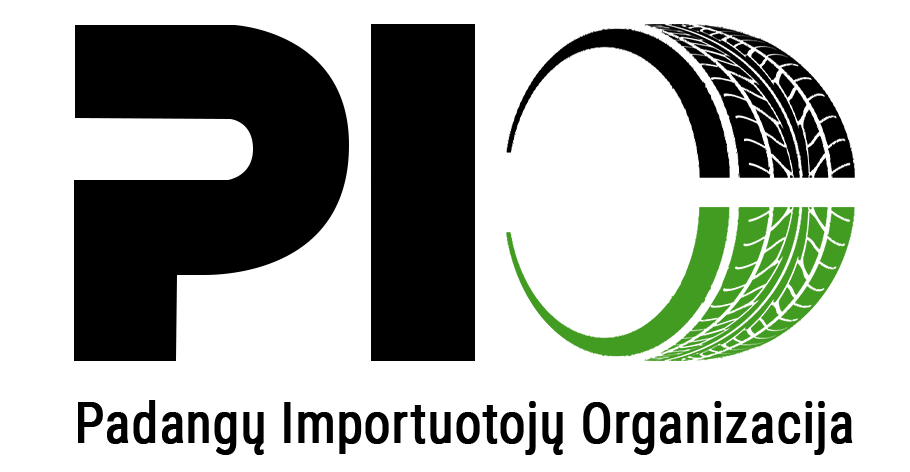 